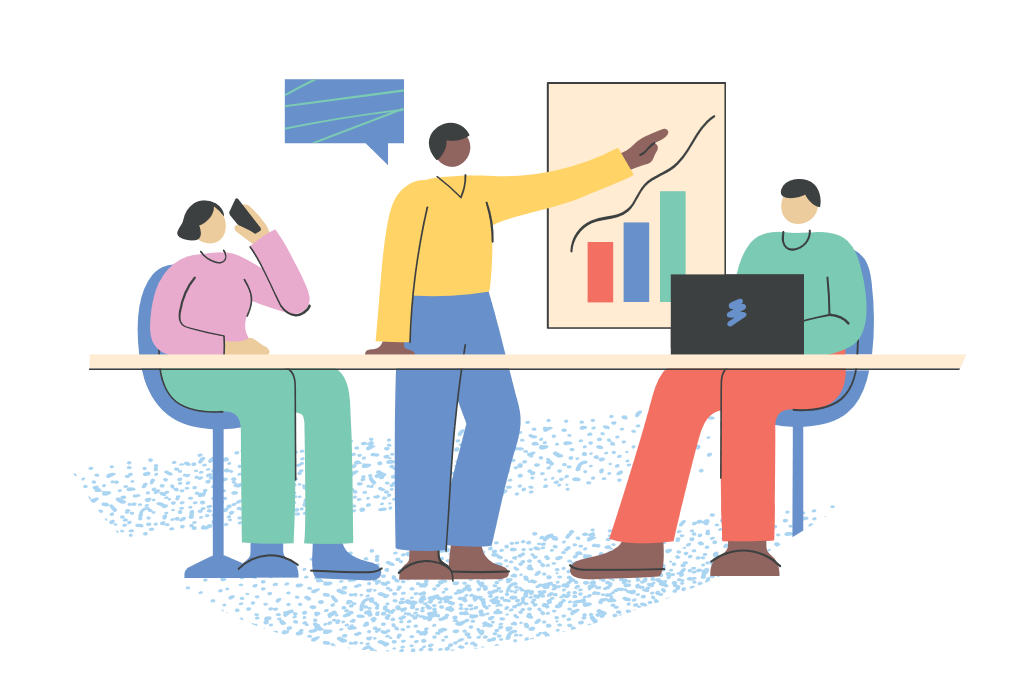 | 